Screen Shots for Financial Sustainability of Human Tissue Biobanking Survey SiteMain Landing Page, burden statement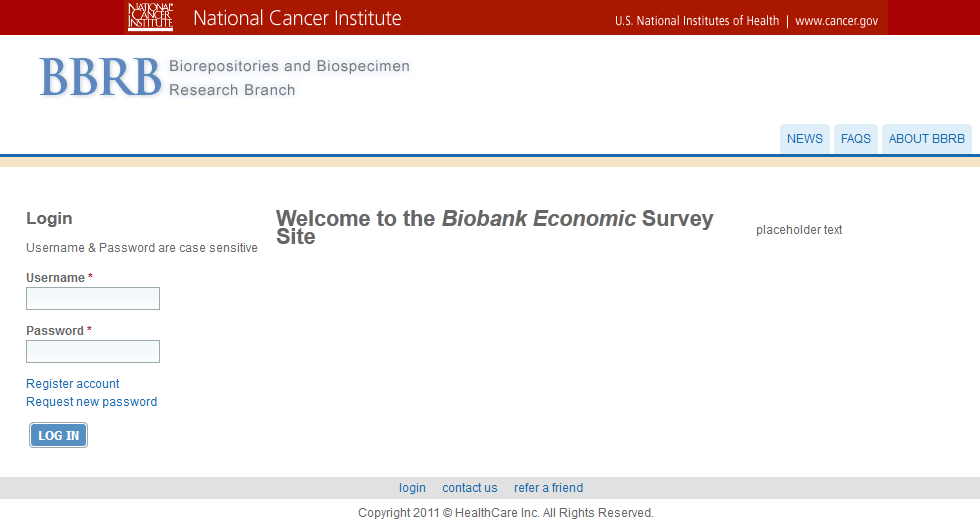 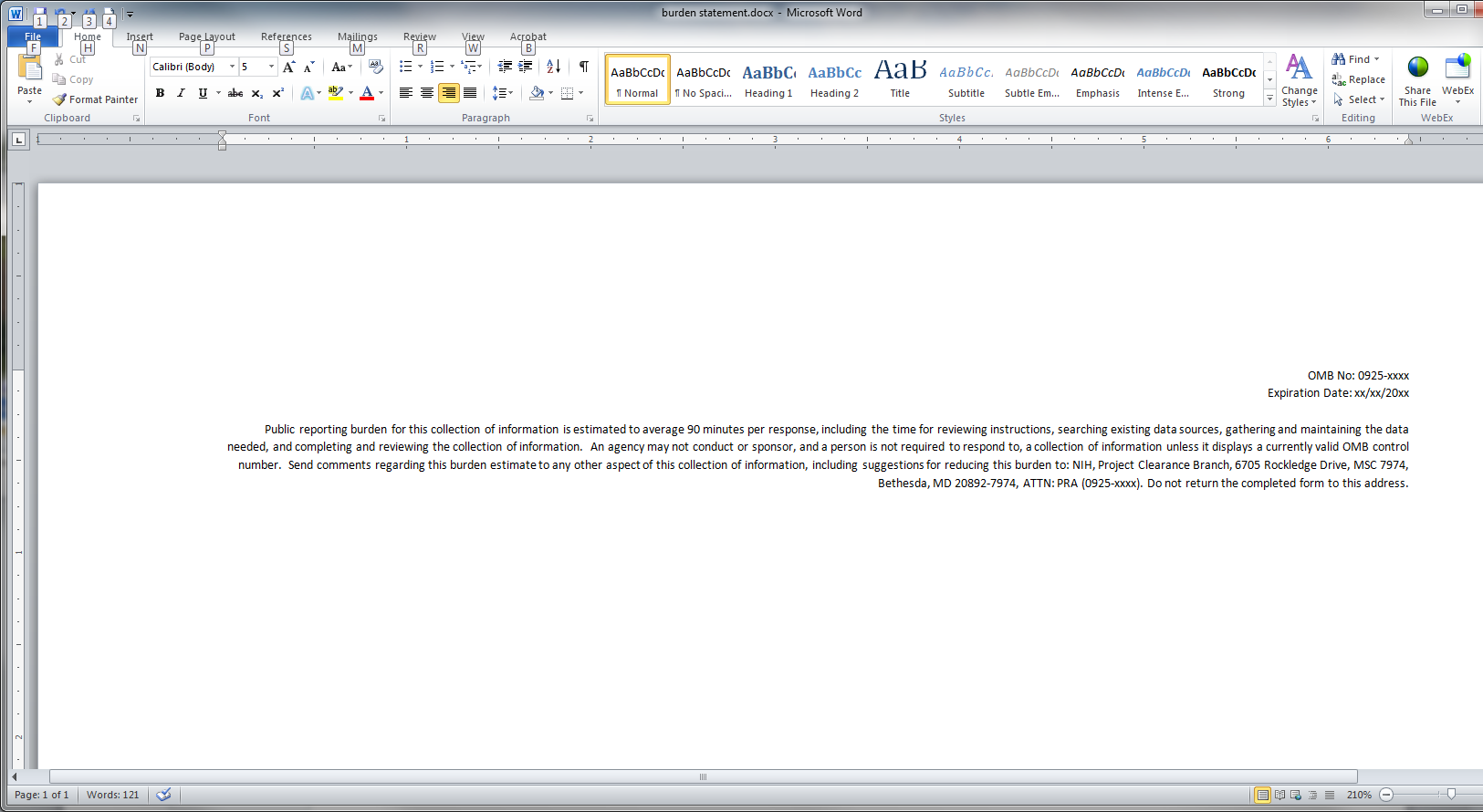 Self-registration Screen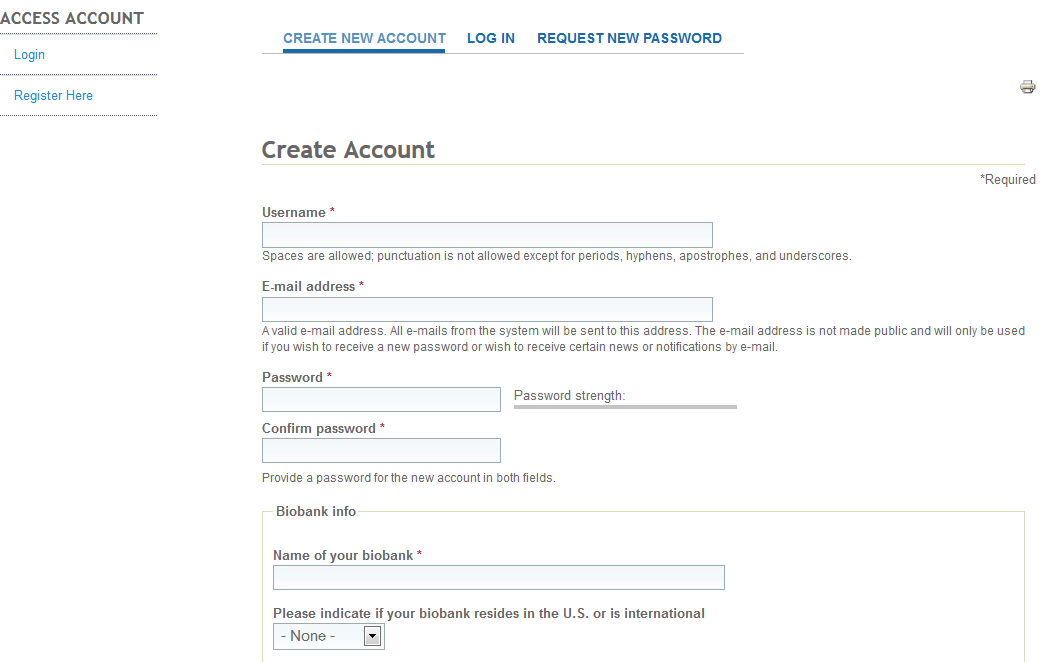 List of Available Survey Sections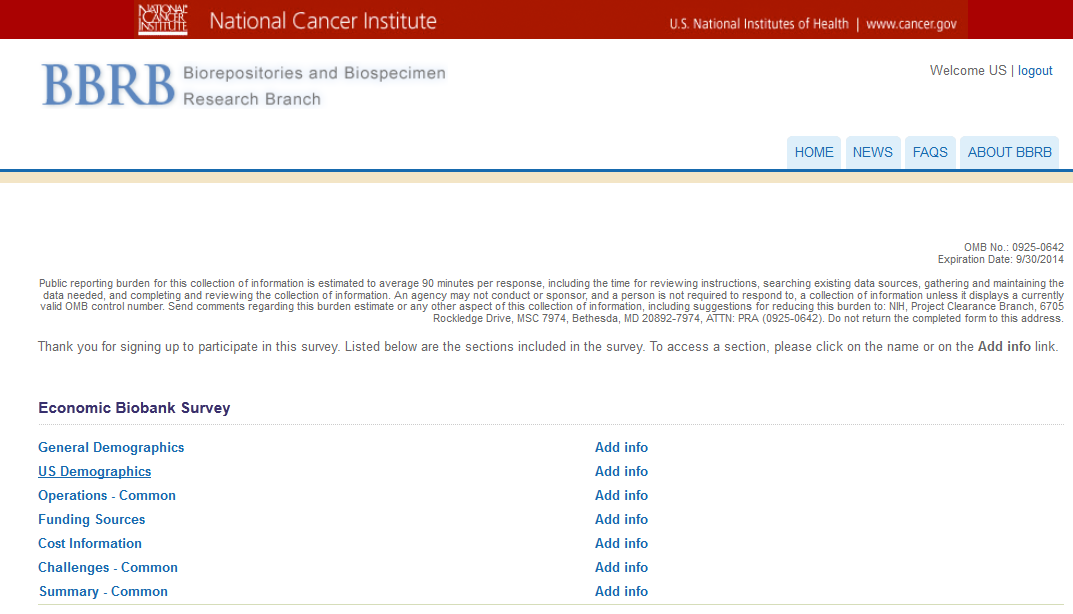 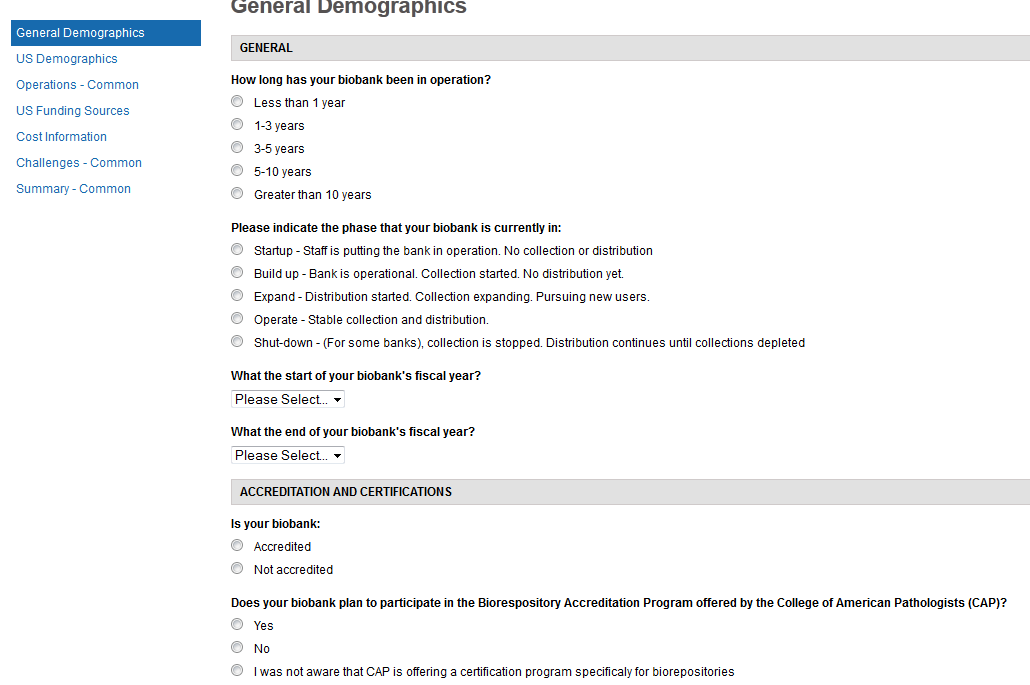 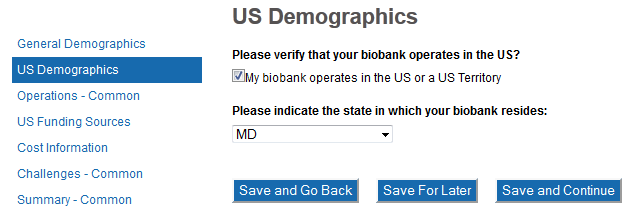 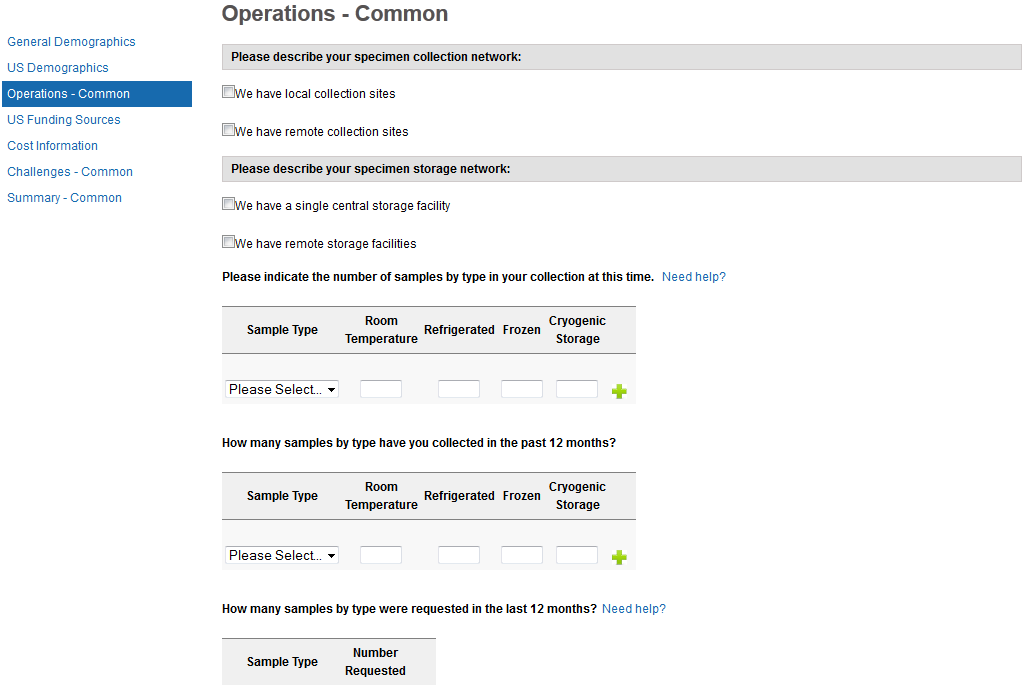 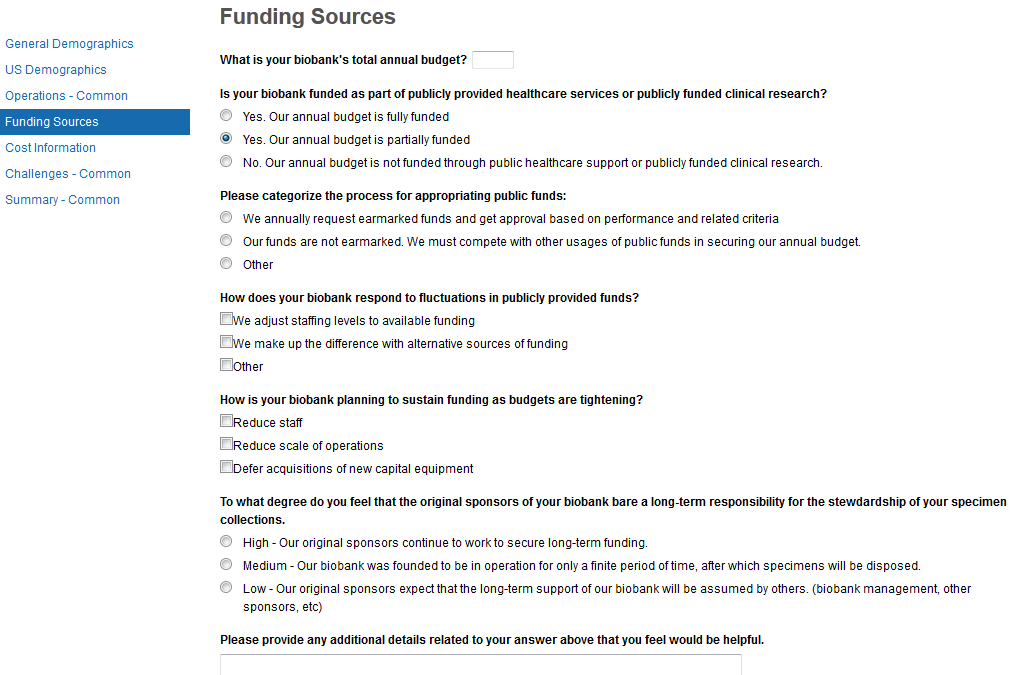 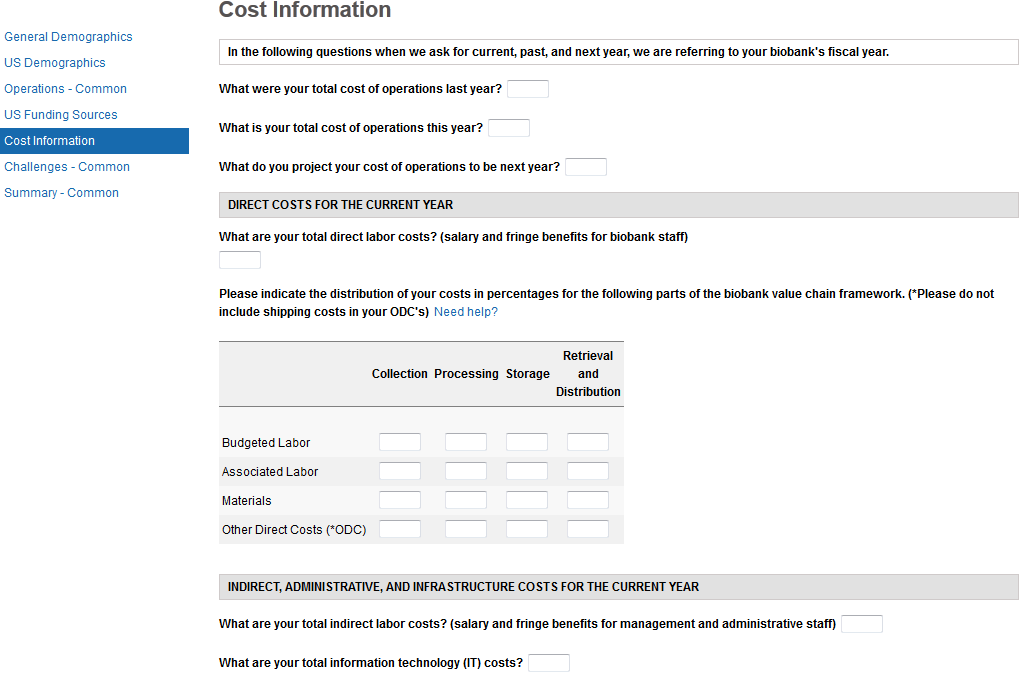 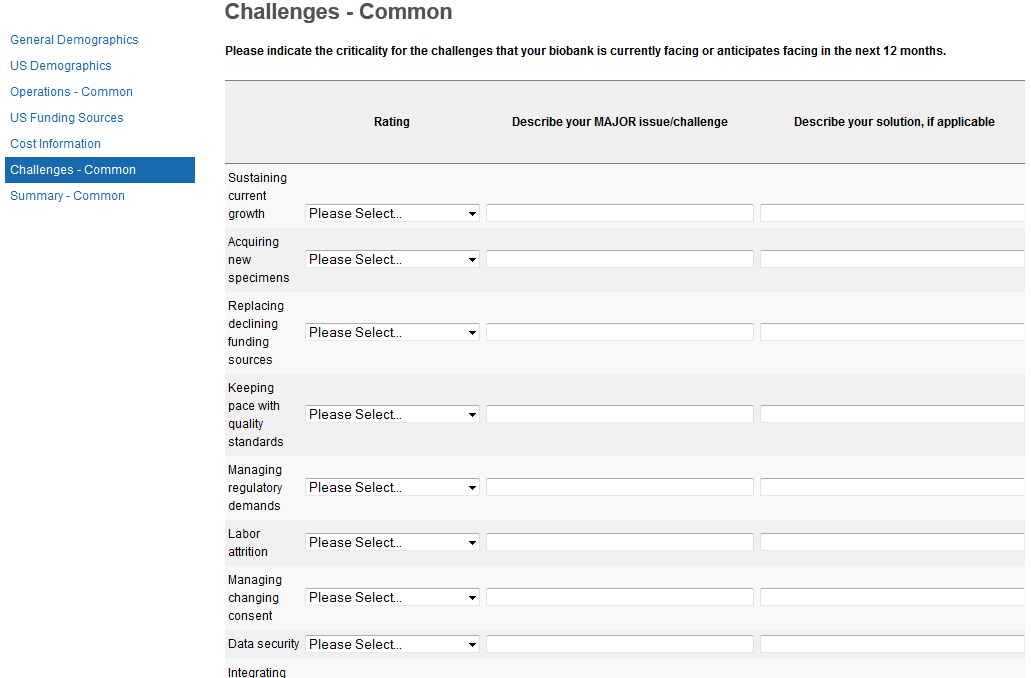 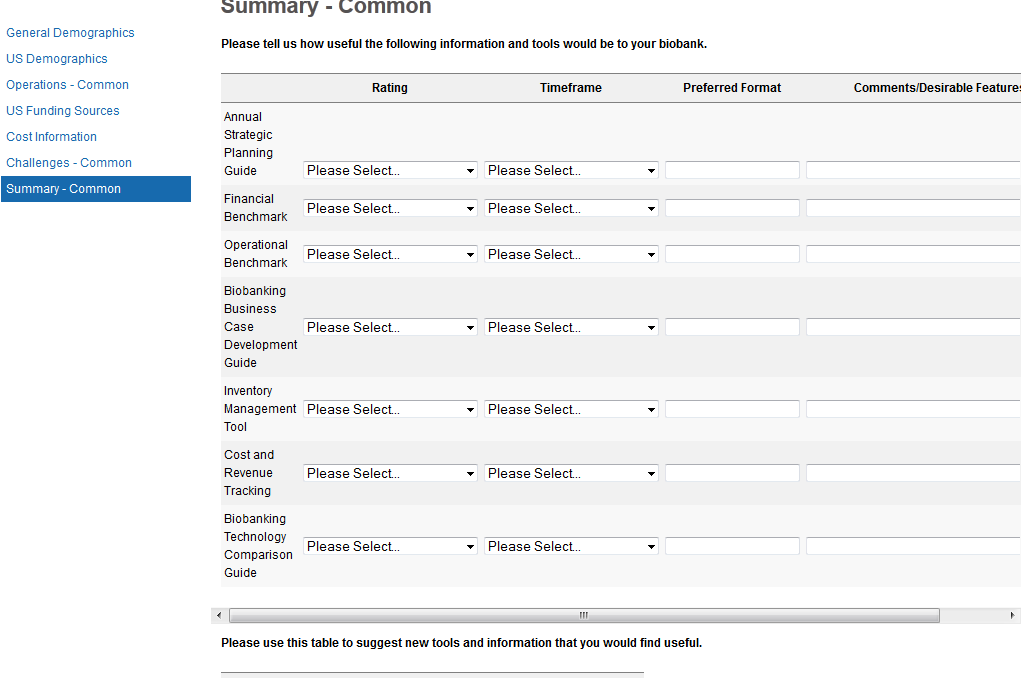 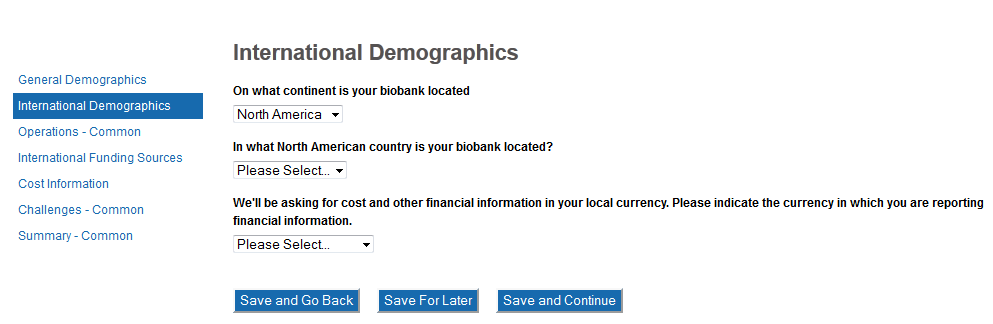 